UNDERGRADUATE CURRICULUM COMMITTEE (UCC)
PROPOSAL FORM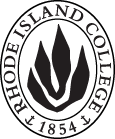 Cover page	scroll over blue text to see further important instructions: [if not working select “COMMents on rollover” in your Word preferences under view] please read these.N.B. Please do not use highlight to select choices within a category but simply delete the options that do not apply to your proposal (e.g. in A.2 if this is a course revision proposal, just delete the creation and deletion options and the various program ones, so it reads “course revision”) Do not ever delete any of the numbered categories—if they do not apply leave them blank. ALL numbered categories in section (A) must be completed. If there are no resources impacted it is okay to put “none” in A. 7B.  NEW OR REVISED COURSES  Delete section B if the proposal does not include a new or revised course. As in section A. do not highlight but simply delete suggested options not being used. Always fill in b. 1 and B. 3 for context.C. Program Proposals   complete only what is relevant to your proposal if this is a revision, but include the enrollment numbers for all proposals. Delete section C  if the proposal is not revising, creating, deleting or suspending any progam.D. SignaturesChanges that affect General Education in any way MUST be approved by ALL Deans and COGE Chair.Changes that directly impact more than one department/program MUST have the signatures of all relevant department chairs, program directors, and their relevant dean (e.g. when creating/revising a program using courses from other departments/programs). Check UCC manual 4.2 for further guidelines on whether the signatures need to be approval or acknowledgement.Proposals that do not have appropriate approval signatures will not be considered. Type in name of person signing and their position/affiliation.Send electronic files of this proposal and accompanying catalog copy to curriculum@ric.edu and a printed signature copy of this whole form to the current Chair of UCC. Check UCC website for due dates.D.1. Approvals: required from programs/departments/deans who originate the proposal. THESE may include multiple departments, e.g., for joint/interdisciplinary proposals. D.2. Acknowledgements: REQUIRED from OTHER PROGRAMS/DEPARTMENTS (and their relevant deans if not already included above) that are IMPACTED BY THE PROPOSAL. SIGNATURE DOES NOT INDICATE APPROVAL, ONLY AWARENESS THAT THE PROPOSAL IS BEING SUBMITTED. CONCERNS SHOULD BE BROUGHT TO THE UCC COMMITTEE MEETING FOR DISCUSSION; all faculty are welcome to attend.A.1. Course or programCSCI 313 computer organization and architectureCSCI BA AND BS PROGRAMS CSCI 313 computer organization and architectureCSCI BA AND BS PROGRAMS CSCI 313 computer organization and architectureCSCI BA AND BS PROGRAMS CSCI 313 computer organization and architectureCSCI BA AND BS PROGRAMS Replacing A. 1b. Academic unitFaculty of Arts and Sciences | Faculty of Arts and Sciences | Faculty of Arts and Sciences | Faculty of Arts and Sciences | A.2. Proposal typeCourse:  revision Program:  revision Course:  revision Program:  revision Course:  revision Program:  revision Course:  revision Program:  revision A.3. OriginatorNamita SarawagiHome departmentComputer Science and Information SystemsComputer Science and Information SystemsComputer Science and Information SystemsA.4. Context and Rationale Note: Must include this additional information for all new programsCSCI 313 – Correcting the pre-requisite (made in a recent revision) to be more accurate for the student’s needs prior to taking this course, and  allow for more flexibility for students to take the course earlier. In Fall 2020, two CSCI courses CSCI 312 and CSCI 313 – Computer Organization and Architecture 1 and 2;  were combined into one course CSCI 313 – Computer Organization and Architecture. This was approved by UCC. At that point we changed the pre-requisite of CSCI 313 from CSCI 312 and either CSCI 211 or CSCI 221   to CSCI 209 or CSCI 312; and CSCI 212 or CSCI 212W.  After careful reconsideration we (CSCI curriculum committee) realized that we had made the pre-requisites higher than necessary. We propose to revise the pre-requisite to  prior or concurrent enrollment in CSCI 209 or CSCI 312; and CSCI 211.  This proposed requisite will more closely reflect the previous requisite of CSCI 313.CSCI 416 – changing this restricted elective to be one choice between three “lower” pre-requisite courses in the elective category. In Fall 2020, the restricted elective category of courses where BA and BS CSCI majors must “choose 3 courses from”, was divided. Students choose 3 from a list but cannot take more than one from a sub-list. The sub-list consisted of those electives that had a lower pre-requisite than the others in the list.  CSCI 416 has been revised in another proposals to have a lower pre-requisite (and name change) and so we are proposing to move CSCI 416 to the sub-list. (see Catalog changes)CSCI 313 – Correcting the pre-requisite (made in a recent revision) to be more accurate for the student’s needs prior to taking this course, and  allow for more flexibility for students to take the course earlier. In Fall 2020, two CSCI courses CSCI 312 and CSCI 313 – Computer Organization and Architecture 1 and 2;  were combined into one course CSCI 313 – Computer Organization and Architecture. This was approved by UCC. At that point we changed the pre-requisite of CSCI 313 from CSCI 312 and either CSCI 211 or CSCI 221   to CSCI 209 or CSCI 312; and CSCI 212 or CSCI 212W.  After careful reconsideration we (CSCI curriculum committee) realized that we had made the pre-requisites higher than necessary. We propose to revise the pre-requisite to  prior or concurrent enrollment in CSCI 209 or CSCI 312; and CSCI 211.  This proposed requisite will more closely reflect the previous requisite of CSCI 313.CSCI 416 – changing this restricted elective to be one choice between three “lower” pre-requisite courses in the elective category. In Fall 2020, the restricted elective category of courses where BA and BS CSCI majors must “choose 3 courses from”, was divided. Students choose 3 from a list but cannot take more than one from a sub-list. The sub-list consisted of those electives that had a lower pre-requisite than the others in the list.  CSCI 416 has been revised in another proposals to have a lower pre-requisite (and name change) and so we are proposing to move CSCI 416 to the sub-list. (see Catalog changes)CSCI 313 – Correcting the pre-requisite (made in a recent revision) to be more accurate for the student’s needs prior to taking this course, and  allow for more flexibility for students to take the course earlier. In Fall 2020, two CSCI courses CSCI 312 and CSCI 313 – Computer Organization and Architecture 1 and 2;  were combined into one course CSCI 313 – Computer Organization and Architecture. This was approved by UCC. At that point we changed the pre-requisite of CSCI 313 from CSCI 312 and either CSCI 211 or CSCI 221   to CSCI 209 or CSCI 312; and CSCI 212 or CSCI 212W.  After careful reconsideration we (CSCI curriculum committee) realized that we had made the pre-requisites higher than necessary. We propose to revise the pre-requisite to  prior or concurrent enrollment in CSCI 209 or CSCI 312; and CSCI 211.  This proposed requisite will more closely reflect the previous requisite of CSCI 313.CSCI 416 – changing this restricted elective to be one choice between three “lower” pre-requisite courses in the elective category. In Fall 2020, the restricted elective category of courses where BA and BS CSCI majors must “choose 3 courses from”, was divided. Students choose 3 from a list but cannot take more than one from a sub-list. The sub-list consisted of those electives that had a lower pre-requisite than the others in the list.  CSCI 416 has been revised in another proposals to have a lower pre-requisite (and name change) and so we are proposing to move CSCI 416 to the sub-list. (see Catalog changes)CSCI 313 – Correcting the pre-requisite (made in a recent revision) to be more accurate for the student’s needs prior to taking this course, and  allow for more flexibility for students to take the course earlier. In Fall 2020, two CSCI courses CSCI 312 and CSCI 313 – Computer Organization and Architecture 1 and 2;  were combined into one course CSCI 313 – Computer Organization and Architecture. This was approved by UCC. At that point we changed the pre-requisite of CSCI 313 from CSCI 312 and either CSCI 211 or CSCI 221   to CSCI 209 or CSCI 312; and CSCI 212 or CSCI 212W.  After careful reconsideration we (CSCI curriculum committee) realized that we had made the pre-requisites higher than necessary. We propose to revise the pre-requisite to  prior or concurrent enrollment in CSCI 209 or CSCI 312; and CSCI 211.  This proposed requisite will more closely reflect the previous requisite of CSCI 313.CSCI 416 – changing this restricted elective to be one choice between three “lower” pre-requisite courses in the elective category. In Fall 2020, the restricted elective category of courses where BA and BS CSCI majors must “choose 3 courses from”, was divided. Students choose 3 from a list but cannot take more than one from a sub-list. The sub-list consisted of those electives that had a lower pre-requisite than the others in the list.  CSCI 416 has been revised in another proposals to have a lower pre-requisite (and name change) and so we are proposing to move CSCI 416 to the sub-list. (see Catalog changes)CSCI 313 – Correcting the pre-requisite (made in a recent revision) to be more accurate for the student’s needs prior to taking this course, and  allow for more flexibility for students to take the course earlier. In Fall 2020, two CSCI courses CSCI 312 and CSCI 313 – Computer Organization and Architecture 1 and 2;  were combined into one course CSCI 313 – Computer Organization and Architecture. This was approved by UCC. At that point we changed the pre-requisite of CSCI 313 from CSCI 312 and either CSCI 211 or CSCI 221   to CSCI 209 or CSCI 312; and CSCI 212 or CSCI 212W.  After careful reconsideration we (CSCI curriculum committee) realized that we had made the pre-requisites higher than necessary. We propose to revise the pre-requisite to  prior or concurrent enrollment in CSCI 209 or CSCI 312; and CSCI 211.  This proposed requisite will more closely reflect the previous requisite of CSCI 313.CSCI 416 – changing this restricted elective to be one choice between three “lower” pre-requisite courses in the elective category. In Fall 2020, the restricted elective category of courses where BA and BS CSCI majors must “choose 3 courses from”, was divided. Students choose 3 from a list but cannot take more than one from a sub-list. The sub-list consisted of those electives that had a lower pre-requisite than the others in the list.  CSCI 416 has been revised in another proposals to have a lower pre-requisite (and name change) and so we are proposing to move CSCI 416 to the sub-list. (see Catalog changes)A.5. Student impactCSCI 313 – students will have flexibility to take this course earlier.CSCI 416 – this course will be listed alongside courses of a similar level to better reflect its content.CSCI 313 – students will have flexibility to take this course earlier.CSCI 416 – this course will be listed alongside courses of a similar level to better reflect its content.CSCI 313 – students will have flexibility to take this course earlier.CSCI 416 – this course will be listed alongside courses of a similar level to better reflect its content.CSCI 313 – students will have flexibility to take this course earlier.CSCI 416 – this course will be listed alongside courses of a similar level to better reflect its content.CSCI 313 – students will have flexibility to take this course earlier.CSCI 416 – this course will be listed alongside courses of a similar level to better reflect its content.A.6. Impact on other programs None.None.None.None.None.A.7. Resource impactFaculty PT & FT: NoneNoneNoneNoneA.7. Resource impactLibrary:NoneNoneNoneNoneA.7. Resource impactTechnologyNoneNoneNoneNoneA.7. Resource impactFacilities:NoneNoneNoneNoneA.8. Semester effectiveFall 2021 A.9. Rationale if sooner than next Fall A.9. Rationale if sooner than next FallA.10. INSTRUCTIONS FOR CATALOG COPY:  This single file copy must include ALL relevant pages from the college catalog, and show how the catalog will be revised.  (1) Go to the “Forms and Information” page on the UCC website. Scroll down until you see the Word files for the current catalog. (2) Download ALL catalog sections relevant for this proposal, including course descriptions and/or other affected programs.  (3) Place ALL relevant catalog copy into a single file. Put page breaks between sections and delete any catalog pages not relevant for this proposal. (4) Using the track changes function, revise the catalog pages to demonstrate what the information should look like in next year’s catalog.  (5) Check the revised catalog pages against the proposal form, especially making sure that program totals are correct if adding/deleting course credits. If new copy, indicate where it should go in the catalog. If making related proposals a single catalog copy that includes all is preferred. Send catalog copy as a separate single Word  file along with this form.A.10. INSTRUCTIONS FOR CATALOG COPY:  This single file copy must include ALL relevant pages from the college catalog, and show how the catalog will be revised.  (1) Go to the “Forms and Information” page on the UCC website. Scroll down until you see the Word files for the current catalog. (2) Download ALL catalog sections relevant for this proposal, including course descriptions and/or other affected programs.  (3) Place ALL relevant catalog copy into a single file. Put page breaks between sections and delete any catalog pages not relevant for this proposal. (4) Using the track changes function, revise the catalog pages to demonstrate what the information should look like in next year’s catalog.  (5) Check the revised catalog pages against the proposal form, especially making sure that program totals are correct if adding/deleting course credits. If new copy, indicate where it should go in the catalog. If making related proposals a single catalog copy that includes all is preferred. Send catalog copy as a separate single Word  file along with this form.A.10. INSTRUCTIONS FOR CATALOG COPY:  This single file copy must include ALL relevant pages from the college catalog, and show how the catalog will be revised.  (1) Go to the “Forms and Information” page on the UCC website. Scroll down until you see the Word files for the current catalog. (2) Download ALL catalog sections relevant for this proposal, including course descriptions and/or other affected programs.  (3) Place ALL relevant catalog copy into a single file. Put page breaks between sections and delete any catalog pages not relevant for this proposal. (4) Using the track changes function, revise the catalog pages to demonstrate what the information should look like in next year’s catalog.  (5) Check the revised catalog pages against the proposal form, especially making sure that program totals are correct if adding/deleting course credits. If new copy, indicate where it should go in the catalog. If making related proposals a single catalog copy that includes all is preferred. Send catalog copy as a separate single Word  file along with this form.A.10. INSTRUCTIONS FOR CATALOG COPY:  This single file copy must include ALL relevant pages from the college catalog, and show how the catalog will be revised.  (1) Go to the “Forms and Information” page on the UCC website. Scroll down until you see the Word files for the current catalog. (2) Download ALL catalog sections relevant for this proposal, including course descriptions and/or other affected programs.  (3) Place ALL relevant catalog copy into a single file. Put page breaks between sections and delete any catalog pages not relevant for this proposal. (4) Using the track changes function, revise the catalog pages to demonstrate what the information should look like in next year’s catalog.  (5) Check the revised catalog pages against the proposal form, especially making sure that program totals are correct if adding/deleting course credits. If new copy, indicate where it should go in the catalog. If making related proposals a single catalog copy that includes all is preferred. Send catalog copy as a separate single Word  file along with this form.A.10. INSTRUCTIONS FOR CATALOG COPY:  This single file copy must include ALL relevant pages from the college catalog, and show how the catalog will be revised.  (1) Go to the “Forms and Information” page on the UCC website. Scroll down until you see the Word files for the current catalog. (2) Download ALL catalog sections relevant for this proposal, including course descriptions and/or other affected programs.  (3) Place ALL relevant catalog copy into a single file. Put page breaks between sections and delete any catalog pages not relevant for this proposal. (4) Using the track changes function, revise the catalog pages to demonstrate what the information should look like in next year’s catalog.  (5) Check the revised catalog pages against the proposal form, especially making sure that program totals are correct if adding/deleting course credits. If new copy, indicate where it should go in the catalog. If making related proposals a single catalog copy that includes all is preferred. Send catalog copy as a separate single Word  file along with this form.A.10. INSTRUCTIONS FOR CATALOG COPY:  This single file copy must include ALL relevant pages from the college catalog, and show how the catalog will be revised.  (1) Go to the “Forms and Information” page on the UCC website. Scroll down until you see the Word files for the current catalog. (2) Download ALL catalog sections relevant for this proposal, including course descriptions and/or other affected programs.  (3) Place ALL relevant catalog copy into a single file. Put page breaks between sections and delete any catalog pages not relevant for this proposal. (4) Using the track changes function, revise the catalog pages to demonstrate what the information should look like in next year’s catalog.  (5) Check the revised catalog pages against the proposal form, especially making sure that program totals are correct if adding/deleting course credits. If new copy, indicate where it should go in the catalog. If making related proposals a single catalog copy that includes all is preferred. Send catalog copy as a separate single Word  file along with this form.Old (for revisions only)ONLY include information that is being revised, otherwise leave blank. NewExamples are provided within some of the boxes for guidance, delete just the examples that do not apply.B.1. Course prefix and number CSCI 313CSCI 313B.2. Cross listing number if anyB.3. Course title Computer Organization and ArchitectureB.4. Course description B.5. Prerequisite(s)Current: CSCI 312 and either CSCI 211 or CSCI 221Revised(approved in Fall 2020): CSCI 209 or CSCI 312; and CSCI 212 or CSCI 212WCSCI 211 and prior or concurrent enrollment in CSCI 209 or CSCI 312B.6. OfferedB.7. Contact hours B.8. Credit hoursB.9. Justify differences if anyB.10. Grading system B.11. Instructional methodsB.11.a  Delivery MethodB.12.CategoriesB.13. Is this an Honors course?NoB.14. General EducationN.B. Connections must include at least 50% Standard Classroom instruction.NOB.15. How will student performance be evaluated?B.16 Recommended class-sizeB.17. Redundancy statementB. 18. Other changes, if anyWe noted the current catalog was Missing one of the prerequisite options for the CSCI 401W course, so Have added that into the catalog copy changes: CSCI 212 or CSCI 212W, CSCI 309, and at least two additional computer science courses at the 300-level or above. or consent of department chair.We noted the current catalog was Missing one of the prerequisite options for the CSCI 401W course, so Have added that into the catalog copy changes: CSCI 212 or CSCI 212W, CSCI 309, and at least two additional computer science courses at the 300-level or above. or consent of department chair.Old (for revisions only)New/revisedC.1. EnrollmentsCSCI-BA 136; CSCI-BS 94C.2. Admission requirementsC.3. Retention requirementsC.4. Course requirements for each program option. Show the course requirements for the whole program here.CURRENT CATALOG:THREE COURSES fromRevised and approved by UCC in Fall 2020THREE COURSES fromNote: Students cannot receive credit for both CSCI 305 and CSCI 402 to satisfy this elective requirement.THREE COURSES from Note: Students cannot receive credit for more than ONE from  CSCI 305 , CSCI 402, and CSCI 416  to satisfy this elective requirementC.5. Credit count for each program optionC.6. Program Accreditation (if relevant)C.7. Other changes if anyC.8.  Program goalsNeeded for all new programsNamePosition/affiliationSignatureDateDr. Lisa BainChair of  Computer Science and Information SystemsDr. Earl SimsonDean of Faculty of Arts and SciencesEarl Simson2/26/2021NamePosition/affiliationSignatureDateTab to add rows